SAC MinutesOctober 3, 2017SAC balance is 4,658.23Members in attendance: Molly Jackson, Kathleen Hunting, Alex Pappas, Rebecca Keffer, Jennifer Twine, Amber Noseworthy, Ashley Cousins, Andy Keffer, Kellie Blanco, Kim Dixon, Emily Blum, Stacy Asselta, Sue Grasso, Bonny Furlong, Sarah Blevins, Shelly Erb, Kristyrae Richard, Melissa Kurdyla Meeting called to order:  5:30 1st: Sue Grasso 2nd: Kathleen HuntingApproval of September minutes: Accreditation- the sentence needs to end. Open house dates are different but they will stay the same on the minutes. 1st: Amber Noseworthy 2nd: Stacy AsseltaMedia presentation: Kellie Blanco supports the teachers and students to provide a sense of community and individualized learning. Day starts at 8:42 and ends at 2:35. She focuses on literature, digital citizenship (required by the district), battle of the books, science connection, and teachers are invited to give an idea of what Kellie focuses on during their lessons. The students have an opportunity to earn Maker’s Stations which included STEM activities. The students spend about 10 minutes checking out books during each Media lesson because the majority of each class contains a literacy based lesson. They participate in the Sunshine State Readers and is introduced in Kindergarten. There is a morning news show that is filmed in the media center. They have book fairs for our school and we stick with scholastic in the fall and then a different one in the spring. Media saw 98 classes in September, there were 5 individual sign ins (where kids come in to check books out on their own) The number of library books checked out were 1,234 and the total circulation of children to come through the media center was 10, 283, the average amount of students the media center sees each day is 150. Media is an important part of the day and school year. Approve By-Laws: 1st: Kellie Blanco, 2nd: Sue Grasso 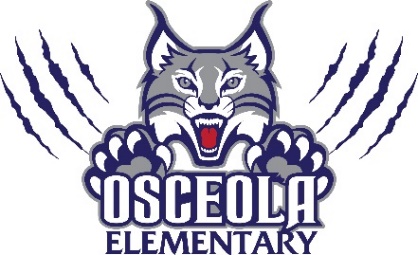 Five-Star: Amber and Linda went to a Five Star training. Our school will meet the criteria that we are the most community involved school. There are only a few things that are still needed to meet the criteria-we can add those events later. Might use K-Kids to have a community involved project and see what we can tie into curriculum. The kids send the project to Five Star. Fifth grade is doing a project called Spreading the Seeds to the Estuary. Title One update: Mrs. Keffer explained the Dad’s Take Your Child to School Day-it was a new event and it was a huge success. Stephanie Evans and Susan Lynch planned and executed the event. We had 488 families/members at this event. The dads and families participated in a Making Meaning event led by Mr. Mittelstadt with the book called “Dad’s School.” The students and dads had quality conversation and collaboration, we incorporated AVID strategies in the lesson as well. AVID update: We had two AVID Open Houses. K, 2, 4 on one night and 1, 3, 5 on a different night. We had a group presentation for Title I by administration and then each grade level did a presentation for the specific grade. Parents then went to their child’s classroom and were able to see how AVID was used in their classroom and then went out to the court/cafeteria for pizza and fellowship. Principal comments: We didn’t have huge concerns regarding the hurricane, the school sustained minimal damage that was fixed quickly.  We had some OES families and teachers who were affected by the hurricane. October 23-27th Character Counts week. The theme is “Buddies Not Bullies.” Our Buddy bench will be presented this week. We were able to purchase the Buddy Bench with the money that Timberlin Creek raised for our school.  Monday: Fav color, Tuesday: T-shirt with a message of Character, Wednesday: Superhero, Thursday: good characters sparkle and shine (bright or sparkles), Friday: Buddies are Team players (OES spirit shirts or team shirts). Chick-Fil-A spirit night made $444.00-thank you for the support. Tijuana Flats spirit night is coming up on the 25th. Osceola Make a Difference Day on October 28th. October 31st the character parade will start 9 AM, k-2 will be a story book character and 3-5th will be Meeting called to close: 5:55 PM 1st: Amber Noseworthy  2nd: Kellie Blanco Next meeting date: November 7th at 5:30